Eislaufen       2022 / 2023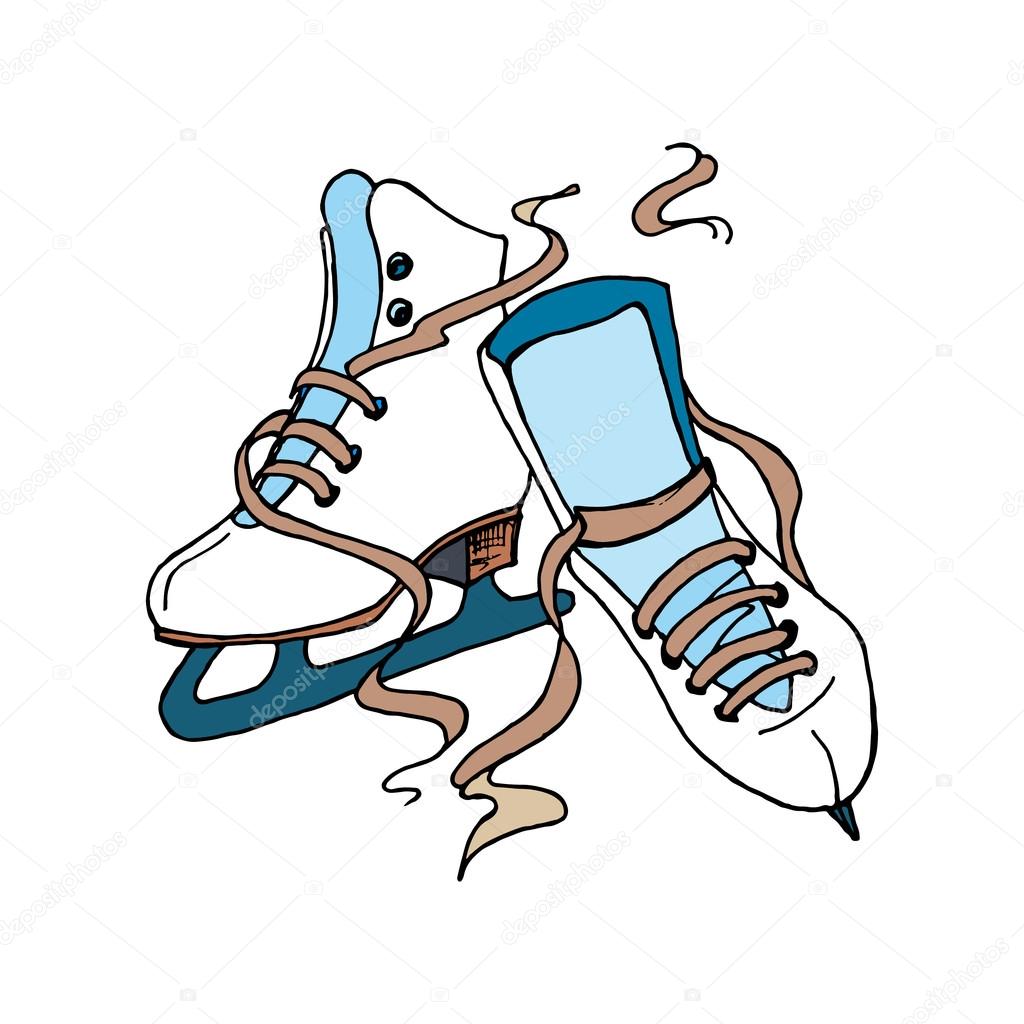 Eiszeit von 12.00 Uhr bis 13.30 Uhr11.15 Uhr: Abfahrt Tafers Astaplatz ca. 14.00 Uhr: Abfahrt Düdingen Parkplatz EisbahnDie Kinder treffen um ca. 14.15 Uhr auf dem Astaplatz ein.
Anschliessend werden die Kinder mit dem Bus in die Aussenquartiere Eichenweg / Panoramastrasse / Kleinschönberg gefahren.Die Schülerinnen und Schüler bringen ein Picknick mit.Den Nachmittag nach dem Schlittschuhlaufen haben die Kinder schulfrei. Regional-Eisbahn Sense-See AGLeimacker 43186 Düdingen026 493 43 12DatumKlassenFR  04.11.20223H / 5HFR  11.11.20224H/ 6HFR  18.11.20227H / 8HFR  02.12.20222H FR  13.01.2023              3H / 5HFR  20.01.20234H / 6HFR  27.01.20237H / 8HFR  10.02.20232H